Corso Scientifica…Mente Humaniter – Napoli18 maggio 2020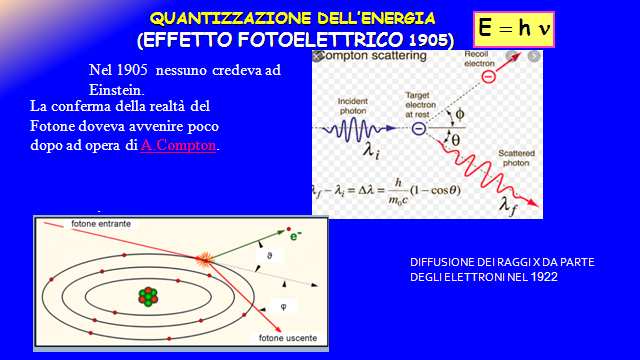 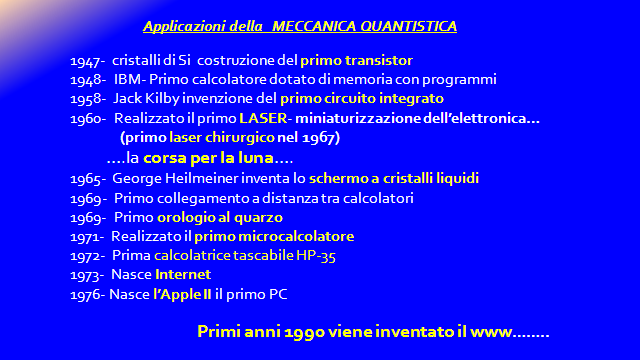 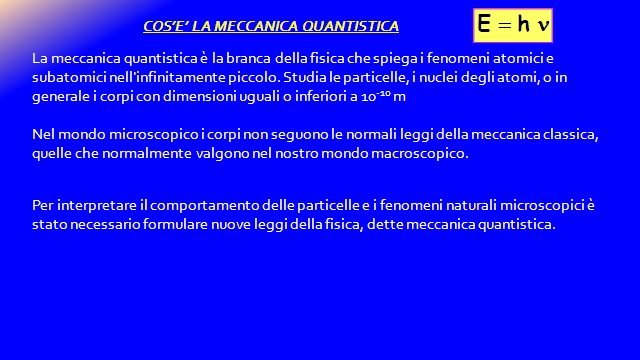 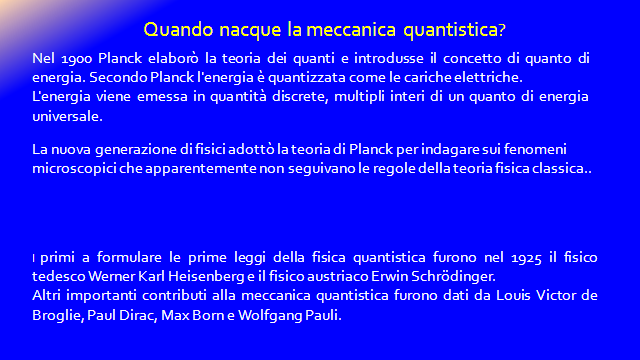 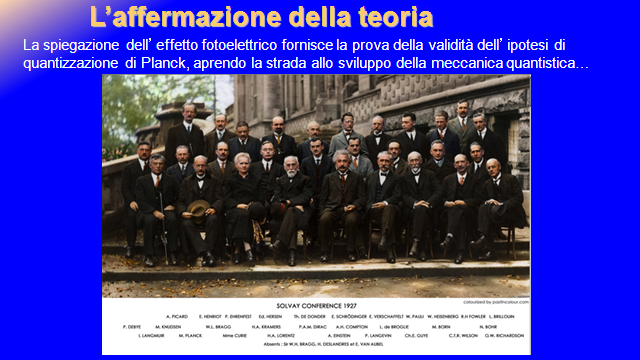 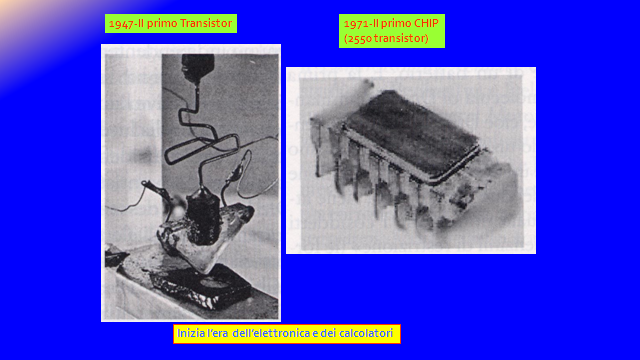 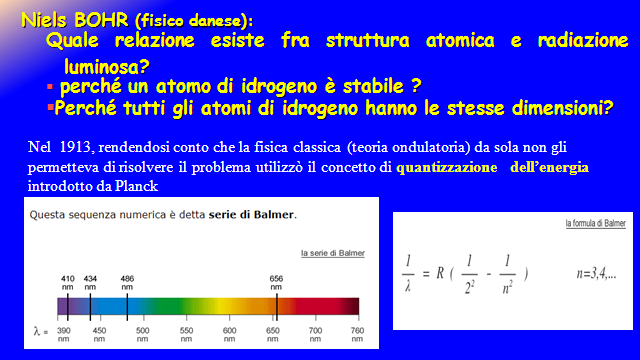 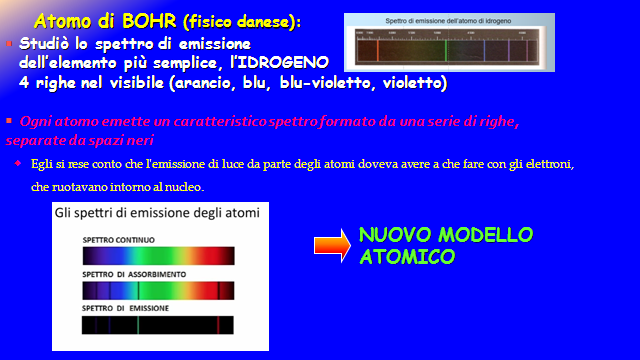 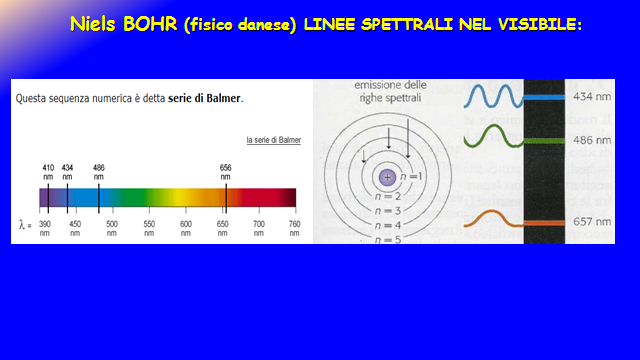 Per il video cliccare qui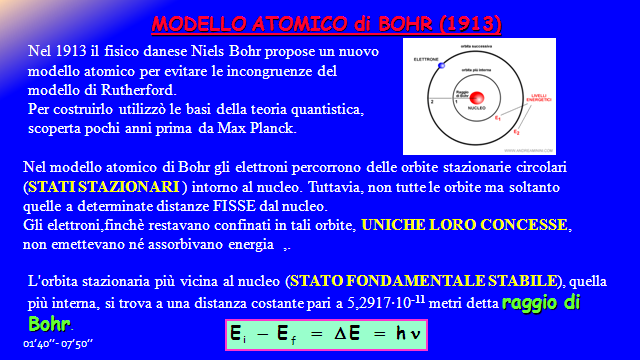 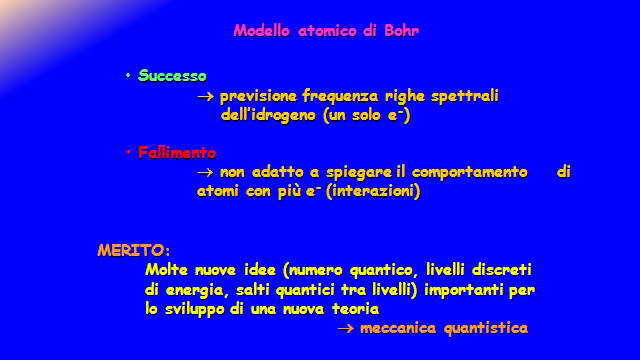 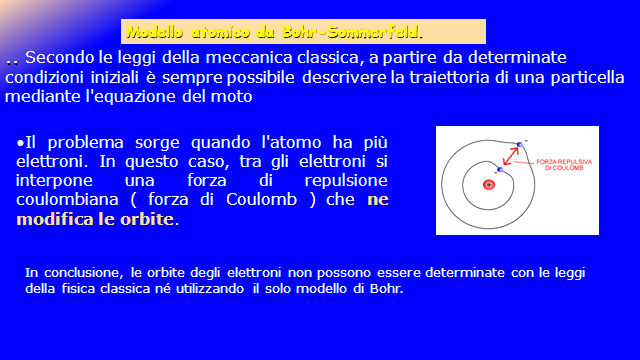 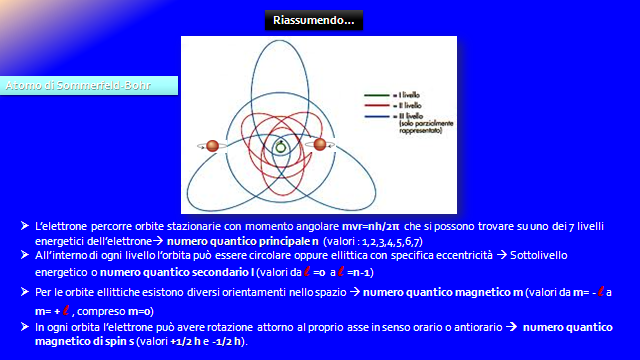 